CARTA DE ACEITE DE ORIENTAÇÃO Declaro para os devidos fins que aceito orientar o (a) discente  ________________________________________________________________, no curso de doutorado do Programa de Pós-Graduação em Ciência Animal e Recursos Pesqueiros /FCA/UFAM (PPG-CARP). O projeto de Tese, possui o título _______________________________, e está vinculado a Área de Concentração_____________________________________, Linha de Pesquisa ________________________ do programa. O suporte financeiro da pesquisa está associado ao Projeto ____________________________, Agência de fomento ________________________. Manaus, ____    de __________   de _____________________________________________Nome e assinatura do (a) Orientador (a)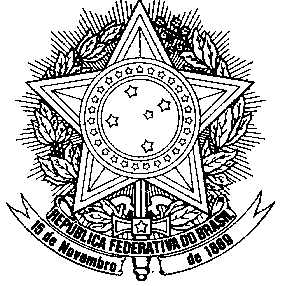 Poder ExecutivoMinistério da EducaçãoUniversidade Federal do AmazonasFaculdade de Ciências AgráriasPrograma de Pós-Graduação em Ciência Animal e Recursos Pesqueiras - PPGCARP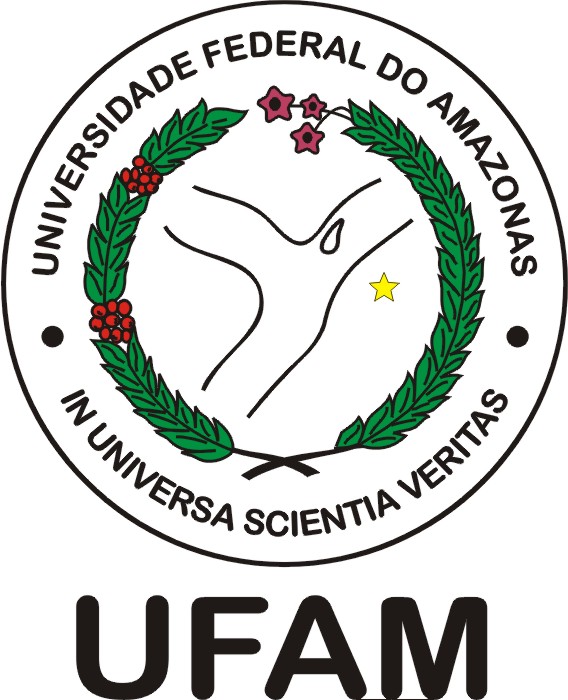 